АВТОБИОГРАФИЧНА СПРАВКА (кратка форма)(обновена 31.08.2015г.)На докторант Захари Венциславов Горанов,Катедра “Национална и регионална сигурност”Университет за национално и световно стопанствоАвтор на девет публикации, три от които са на англйски език.АВТОБИОГРАФИЧНА СПРАВКА (подробен формат)На докторант Захари Венциславов Горанов,Катедра “Национална и регионална сигурност”Университет за национално и световно стопанствоII. АКАДЕМИЧНО ОБРАЗОВАНИЕ И СЛЕДДИПЛОМНО ОБУЧЕНИЕБакалавър, УНСС, 2007 – 2011г. специалност „Икономика на отбраната и сигурността“Магистър, УНСС, 2011 – 2012г. специалност „Икономика на отбраната и сигурността“Докторант, УНСС,  от 2012 г. в катедра „Национална и регионална сигурност“СПРАВКА ЗА НАУЧНИ ПУБЛИКАЦИИна докторант Захари Венциславов Горанов, катедра „Национална и регионална сигурност”I. ПЕРСОНАЛНИ ДАННИИмеЗахариПрезимеВенциславовФамилияГорановСлужебен адресБългарияСофия 1700Студентски град Университет за национално и световно стопанство, катедра “Национална и регионална сигурност”		        Тел +359  2 8195298,   E-mail address   zgoranov27@e-dnrs.org I. ПЕРСОНАЛНИ ДАННИИмеЗахариПрезимеВенциславовФамилияГорановСлужебен адресБългария      София 1700Студентски град Университет за национално и световно стопанство, катедра “Национална и регионална сигурност”		        Тел +359  2 8195298 E-mail address    zgoranov27@e-dnrs.orgСнимка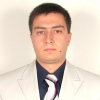 ІІІ. ТРУДОВ СТАЖ Настояща позицияДокторант в катедра „Национална и регионална сигурност“Езикови умения БългарскиАнглийскиРускиНемскиНаучни интересиИкономика на отбраната и сигурността, Отбранителна промишленостХоби Спорт№ по редЗаглавиеХарактер на труда, авторствоКъде и кога е публикувано Трафик на хора от България в Западна Европа“  по проект „ Социално икономически проблеми на трафика на хора“ УНСС авторУИ“Стопанство“София 2011г.Екологичен риск и екологична сигурност“  – конференция „ Глобализъм, регионализъм и сигурност“ УОБ РавдаавторУИ“Стопанство“София 2012г.Сигурност на организациите“ – по проект „Съвременен инструментаиум за оценяване на сигурността“авторпод печатComputer-assisted Courses – ICAICTSEE, December 6 – 7th  2013, UNWE,  Sofia, p.605автор УИ“Стопанство“София 2014г.Конференция посветена на „Десет години младежки икономически  форум“ , организирана от  Студентски съвет на УНСС, с доклад на тема  „Сигурността на фирмата  като част от нейната конкурентоспособност“  авторпод печатУчаствал в  конференция  4TH INTERNATIONAL CONFERENCE ON APPLICATION OF INFORMATION AND COMMUNICATION TECHNOLOGY AND STATISTICS IN ECONOMY AND EDUCATION (ICAICTSEE – 2014), OCTOBER 24-25TH, 2014, UNWE, SOFIA, BULGARIA с доклад натема: Information Security of the Enterprise – Key Factor for Increasing  its Competitivenessавторпод печатУчаства в проект на тема Съвременен инструментариум за оценяване на сигурността с доклад на тема „Модели за оценяване на фирмена сигурност“, УНСС, 2014г. – втори етапавторпод печатУчаствал в международна научна конференция на тема: „Югоизточна европа: новите заплахи за регионалната сигурност”, проведена на 2-3 юни 2015 г., организирана от НБУ с доклад на тема: „Българската отбранителна промишленост като част от националната сигурност“.авторпод печатУчаствал с доклад в юбилейна научна конференция „Десет години от приемането на Република България в НАТО“с доклад на тема „Повишаване конкурентоспособността на предприятията в българската отбранителна промишленост“ с.97, София, 5 април 2014г. авторИздателски комплекс  - УНСС